Datum: 30 juli 2023Onderwerp: Beleidsregels tegemoetkoming kosten kinderopvangGeacht college,In het college zijn de beleidsregels tegemoetkoming kinderopvang vastgesteld, met daarin de aanpassing voor de vergoeding van de kosten kinderopvang op basis van sociaal medische indicatie.De adviesraad is positief over het feit dat de regeling materieel gelijk wordt getrokken met de regeling die door de belastingdienst wordt uitgevoerd. Goed dat het maandinkomen, in plaats van het jaarinkomen wordt gehanteerd. Dit is voor ouders duidelijk waardoor de kans op terugvordering wordt geminimaliseerd. Wij dringen eropaan om deze aanpassing van de regels breed te communiceren.Met vriendelijke groet,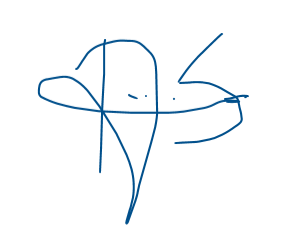 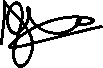 A.P. Van Sprang					J.F.M. Eliens(Voorzitter)						(Secretaris)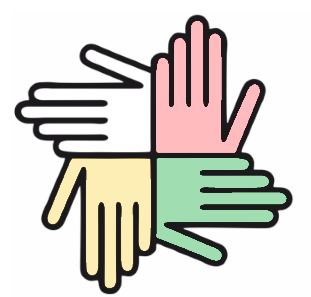 Adviesraad Sociaal Domein Zuidplas’s Gravenwal 272761 JG  Zevenhuizensecretaris@adviesraadsociaaldomeinzuidplas.nlwww.adviesraadsociaaldomeinzuidplas.nl